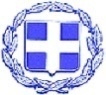 ΕΛΛΗΝΙΚΗ ΔΗΜΟΚΡΑΤΙΑΔΗΜΟΣ ΛΕΥΚΑΔΑΣ                                                                       Λευκάδα, 8/2/2024ΔΕΛΤΙΟ ΤΥΠΟΥΤην Πέμπτη 8 Φεβρουαρίου 2024 και ώρα 19.30 μ.μ.  Δήμαρχος Λευκάδας Δρ. Ξενοφώντας Βεργίνης, παρουσία του  Αντιδημάρχου Σπυρίδωνος Βεργίνη, συναντήθηκε με τους εκπροσώπους του Συλλόγου Καρναβαλιστών, Ζώη Βλάχο, Σία Βουτσινά και Σταυρούλα Σταύρακα, για ν’ ακούσει τις προτάσεις τους και να συζητήσει μαζί τους σχετικά με το Καρναβάλι.Η συζήτηση ήταν δημιουργική και σε ευχάριστο κλίμα, εξάγοντας θετικά συμπεράσματα, για την προετοιμασία και το επιθυμητό καλό αποτέλεσμα της φετινής Αποκριάς.